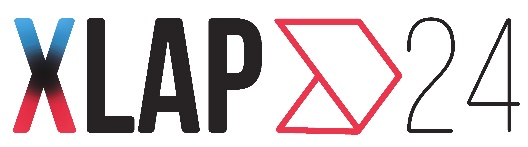 ....................................................................(Miejscowość i data)Oświadczenie o zagubieniu paragonu/faktury zakupuJa ……………………………………………………………………………………………………..……………………………………………………………………………………………………..……………………………………………………………………………………(imię i nazwisko)……………………………………………………………………………………………………..……………………………………………………………………………………………………..……………………………………………………………………………………(Adres użyty przy wysyłce lub jeżeli wysyłka była realizowana do Paczkomatu to adres zamieszkania)	zakupiłem produkt/y:……………………………………………………………………………………………………..……………………………………………………………………………………………………..…………………………………………………………………………………………………………………………………………………………………………………………..……………………………………………………………………………………………………..…………………………………………………………………………………………………………………………………………………………………………………………..……………………………………………………………………………………………………..……………………………………………………………………………………(Przedmiot umowy oraz jeżeli był to komputer stacjonarny lub laptop także numer seryjny urządzenia)w sklepie internetowym Xlap24.plOświadczam, iż do wyżej zakupionych produktów paragon/fakturę zakupu zagubiłem. ………………………………………………………………………………………………(Podpis składającego oświadczenie)